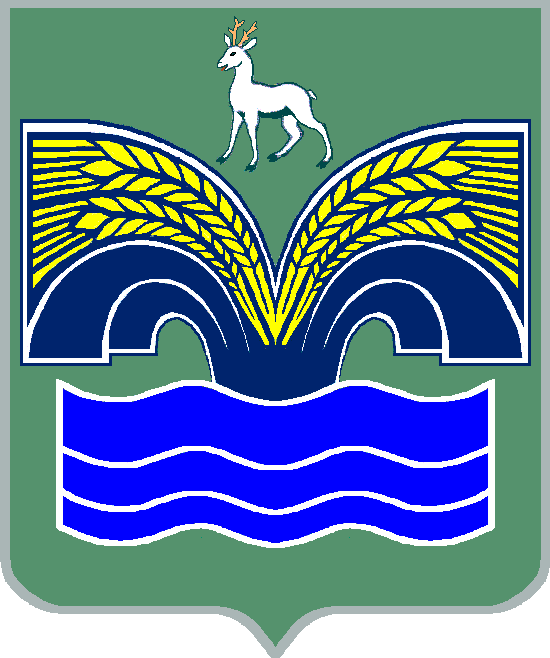 АДМИНИСТРАЦИЯМУНИЦИПАЛЬНОГО РАЙОНА КРАСНОЯРСКИЙСАМАРСКОЙ ОБЛАСТИПОСТАНОВЛЕНИЕот  18.05.2021   № 135О внесении изменений в Устав  муниципального бюджетного учреждения   дополнительного образования «Красноярская детская школа искусств»  муниципального района Красноярский Самарской области (новая редакция) В соответствии с Федеральным законом от 12.01.1996 № 7 - ФЗ «О некоммерческих организациях»,  Порядком создания, реорганизации, изменения  типа и ликвидации  муниципальных учреждений муниципального района Красноярский Самарской области, а  также  утверждения уставов муниципальных  казенных и бюджетных учреждений  муниципального района Красноярский Самарской области  и внесения в них изменений, утвержденным  решением Собрания представителей  муниципального района Красноярский  Самарской области  от  30.12.2010 № 10-СП,  пунктом  5  статьи  44  Устава муниципального  района  Красноярский Самарской области, принятого  решением  Собрания  представителей   муниципального  района  Красноярский Самарской области  от  14.05.2015  № 20-СП, Администрация муниципального района Красноярский  Самарской области ПОСТАНОВЛЯЕТ: 1. Внести изменения в Устав  муниципального бюджетного   учреждения дополнительного образования «Красноярская  детская школа  искусств» муниципального района Красноярский Самарской области (новая редакция),  утвержденный постановлением  администрации  муниципального района Красноярский Самарской области от   18.11.2015  №1179, согласно приложению.2. Директору муниципального бюджетного   учреждения дополнительного образования «Красноярская  детская школа  искусств» муниципального района Красноярский Самарской области в месячный срок со дня принятия настоящего  постановления обеспечить внесение изменений в Единый государственный реестр  юридических лиц и государственную  регистрацию  изменений в Устав  муниципального бюджетного  учреждения дополнительного образования «Красноярская  детская школа  искусств» муниципального района Красноярский  Самарской области.3. Опубликовать настоящее постановление в газете «Красноярский вестник» и разместить на официальном сайте администрации муниципального района Красноярский Самарской области в сети Интернет.4. Настоящее  постановление   вступает  в  силу  со  дня  его   официального  опубликования.Глава района                                                                               М.В.Белоусов       Синегубова 21305            Приложение                УТВЕРЖДЕНЫ        постановлением  администрации	       муниципального района              Красноярский              Самарской области                от 18.05.2021 № 135Глава муниципального районаКрасноярский Самарской области________________ М.В.Белоусов ИЗМЕНЕНИЯ   в Устав муниципального бюджетного  учреждения дополнительного образования «Красноярская  детская школа  искусств» муниципального района Красноярский Самарской области(новая редакция) 2021 год  1. Раздел  1 «Общие положения»:  дополнить пунктами 1.14, 1.15  следующего содержания:«1.14. Место   осуществления  образовательной       деятельности (фактический   адрес,  включая  адреса  филиалов,  структурных  подразделений):446370, Самарская область,  Красноярский район,  с.Красный Яр,  ул. Кооперативная,  д.101А;446390, Самарская область, Красноярский район, с.Новый Буян, ул.Школьная,  д.14,  кабинеты №1, 3.1.15. Учреждение  имеет  структурное  подразделение,  реализующее дополнительные  общеобразовательные  программы  художественной направленности - отделение №1,  расположенное по адресу: 446390, Самарская область, Красноярский район,  с.Новый Буян, ул.Школьная, д.14, кабинеты  №1, 3.Структурное  подразделение не является юридическим лицом,  не выделено на отдельный баланс, не имеет расчетных и иных счетов в банках, и действует на основании Устава Учреждения и положения о структурном подразделении, утвержденного директором  Учреждения.Руководитель структурного подразделения назначается на должность и освобождается от  должности  директором Учреждения.»; 2. В разделе  3 «Управление  Учреждением»   подпункт 3.3.2  пункта 3.3 изложить в следующей редакции:«3.3.2. Принятие  решения о создании, реорганизации,  изменении  типа  и ликвидации  Учреждения,  создании и  ликвидации  филиалов и иных  структурных подразделений  Учреждения в порядке, установленном   правовым  актом  администрации  муниципального района  Красноярский Самарской области.» 